Survey of National Library Spaces and ServicesFollowing on from CENL’s 2017 AGM and the keynote presentations, as well as the breakout session devoted to collection management, members concluded that a survey of library spaces, and the use of digital content within, would be beneficial to all. Data gathered by the CENL Secretariat will be used for analysis and to further discussion in the coming months with all CENL members. The full results of the survey are intended to be presented at CENL’s 2018 AGM.All over the world we have seen the creation of new libraries during recent years, including new national library buildings that have been inaugurated or redesigned in Europe. The role of libraries and national libraries is changing and is in permanent transition. This process of transformation caused by the digital revolution and by changes within the economic and political environment has impacted library spaces, staffing and library services. To understand and to meet future needs of national libraries this survey aims to collect and analyse fundamental changes within national library spaces which have occurred over the last ten years. The survey is structured in six chapters determined by the themes that were discussed during the 2017 AGM breakout session:•	The role of national libraries in collection management is changing – this affects library spaces•	National libraries are transforming from solely heritage institutions to also being leaders in digitisation•	Previously the role of digitisation was for preservation, but now there are new uses for our collections which include the combination of digital and heritage – how is this explored within national libraries?•	Staff development is key to the transformation of libraries – staff need to be integrated in the end to end process of digitisation and using that digital content, perhaps in physical and virtual exhibitions•	Skills and standards for digital content are needed for clarity of activity for researchersThe CENL Secretariat has pre-completed as much information as possible within this survey.  Please check the information already provided and augment or correct this as necessary. Where no information is yet provided, please supply answers in full. Do contact cenl@bl.uk with any difficulties.Chapter I: Scope and core functions of your national libraryPlease check all that apply.If other please specify:Are you the only library with a national remit in your country? If no (eg. there is also a National Technical Library) please specify.yesWhat is the legal status of your library?Federal institution with legal capacity under public law (Rechtsfähige bundesunmittelbare Anstalt des öffentlichen Rechts)Which ministry oversees your library?Minister of State for Culture and the MediaChapter II: Physical spacesDo you have multiple library sites? If so, please provide address details of all library buildings, including storage.Deutsche Nationalbibliothek, Deutscher Platz 1, 04103 Leipzig, GermanyDeutsche Nationalbibliothek, Adickesallee 1, 60322 Frankfurt am Main, GermanyPlease provide a brief summary of all functions contained within the national library.In 2017If other please specify:Please provide the total square meterage for each of the following functions within your library:If other please specify:What is the total size of all library buildings in square metres (includes storage areas)?2017: Leipzig: 64,200 m²; Frankfurt: 47,000 m² What is the size of library buildings open to the public in square metres?2017Leipzig: 2,779.21 m² reading rooms + 1,500 m² exhibition space + 175 m² café/restaurantFrankfurt: 3,200 m² reading rooms + 758 m² exhibition space + 571.2 m² café/restaurantPlease provide .jpg images of your main public building(s) exteriorExterior Frankfurt -http://www.dnb.de/EN/Wir/fototourenFilme/fototourFrankfurt.html?cms_notFirst=true&cms_docId=212066http://www.dnb.de/DE/Wir/fototourenFilme/fototourFrankfurt.html (the German version has more photos)front, entrance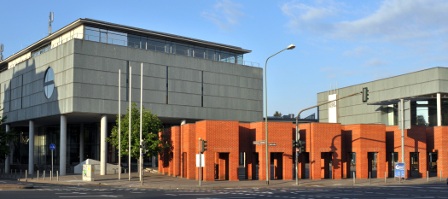 View from south west, garden, reading rooms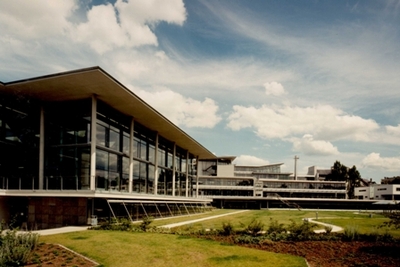 Reading rooms from the garden by night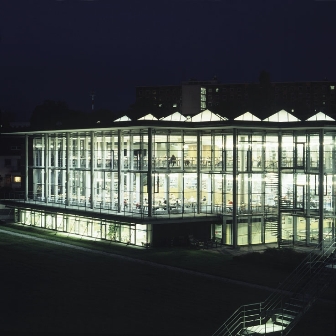 Exterior Leipzig –http://www.dnb.de/EN/Wir/fototourenFilme/fototourLeipzig.htmlmain building, third (white book towers) and fourth (colourful, „flat“) extension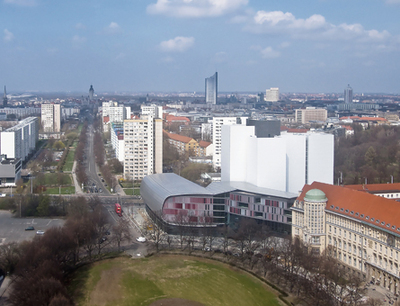 Main building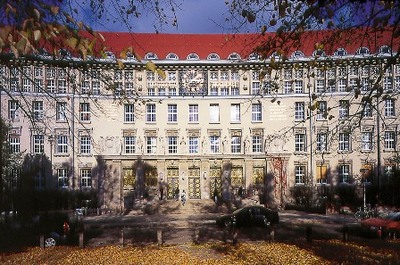 New music reading room in the inner courtyard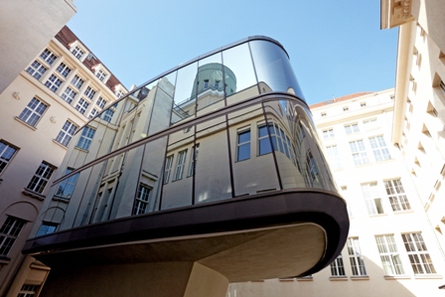 If available, please provide .jpg images of all library sites described in question 5.See 9)If available, please provide .jpg images of all library spaces described in question 6.Leipzig: http://www.dnb.de/EN/Wir/fototourenFilme/fototourLeipzig.htmlReading rooms:Humanities reading room 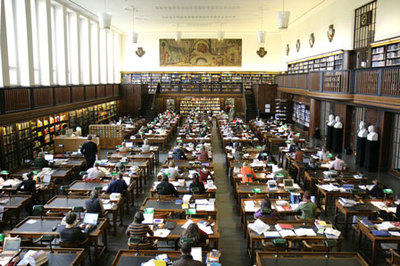 Science reading room 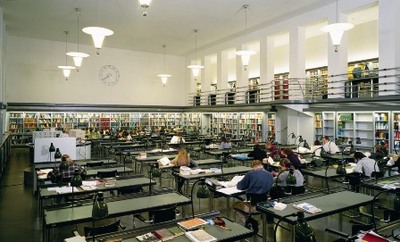 Reading room of the Anne-Frank-Shoah library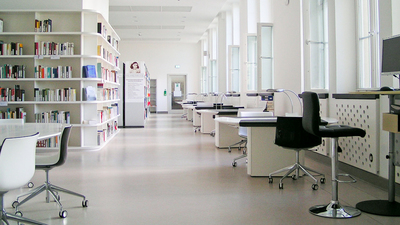 Music reading room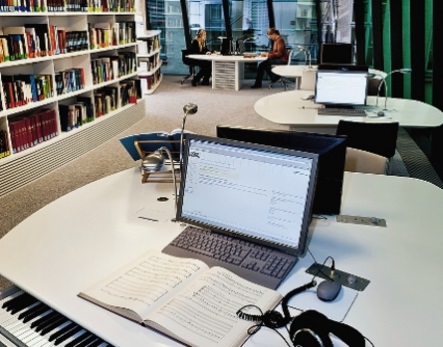 Maps reading room 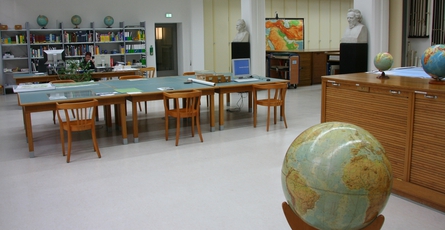 Reading room of the German Museum of Books and Writing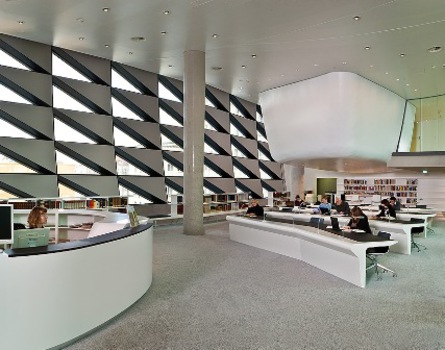 Exhibition spaces: for more photos see extra photos in separate fileExhibition space of the German Museum of Books and Writing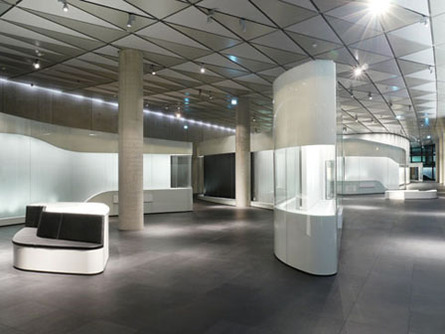 Exhibition of the German Music Archive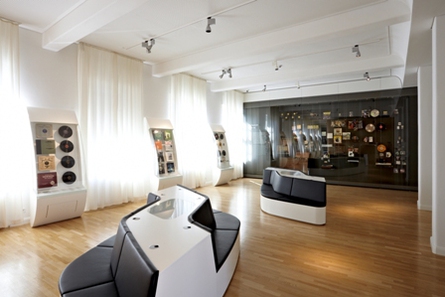 Café/Restaurant: see extra photos in separate fileFrankfurt: http://www.dnb.de/DE/Wir/fototourenFilme/fototourFrankfurt.html (the German version has more photos)Reading rooms:Main reading room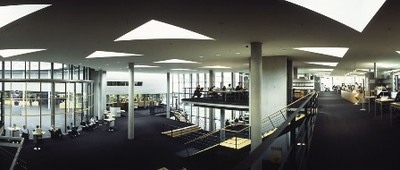 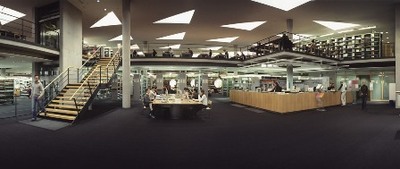 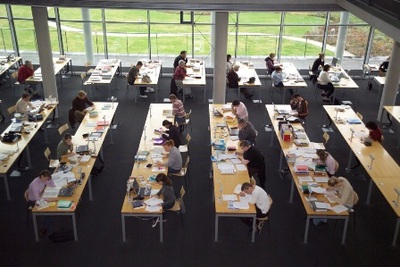 Multimedia reading room 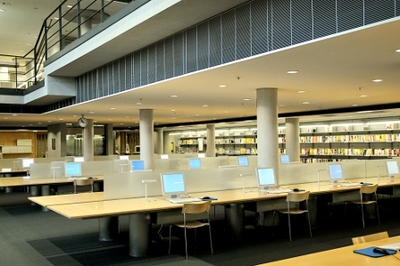 Exhibition spaces: see extra photos in separate fileConference centre (in Frankfurt only):Lecture hall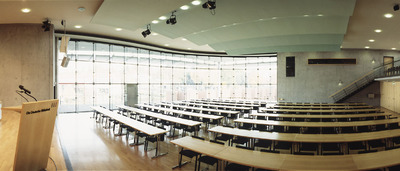 Meeting room (can be rented)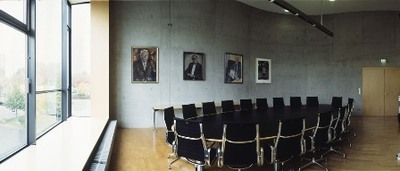 Café/Restaurant: see extra photos in separate filePlease provide simplified plans of your buildings, if possible in .jpg format (perhaps those used to guide visitors around your building).Leipzig: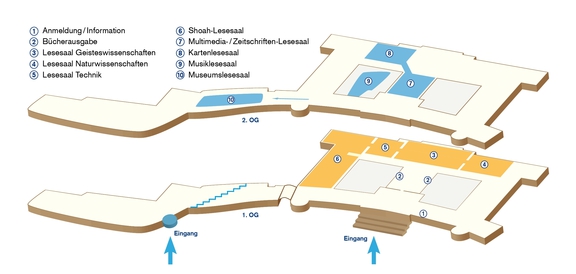 Not available for the Frankfurt site as this is less complicated than Leipzig.Please provide brief details on the history of your library buildings.If available, please provide a short text on the milestones of the history of your library and/or provide a link to this information online. Please include any bibliographic information about publications about your library and links to these publications in your library catalogue or an aggregated catalogue.http://www.dnb.de/EN/Wir/Geschichte/geschichte_node.html http://www.dnb.de/EN/Wir/Geschichte/100Jahre/geschichte100Jahre_node.html (German only)Chapter III: Location and Urban SpacesPlease describe the location of your national library buildings (eg. main building in capital city with close proximity to universities, storage buildings in rural area, located two hours by train from building in capital).The Leipzig location of the German National Library is located at the Deutsche Platz. It is a 10 minutes tram drive from the city centre and the Leipzig University, 15 minutes from the central station.The Frankfurt location of the German National Library is located in the north of Frankfurt. It is a 10 minutes ride by subway from the central station and a 5 minute ride from the city centre (Konstablerwache). The Goethe University can be reached by bus: 5 minutes (Campus Westend) or 10 minutes (Campus Bockenheim).CENL has provided a map of your headquarter location at the centre of a 500m radius – taken as a screenshot from Google maps. If this is not the correct location of your library building, please supply an alternative screen shot.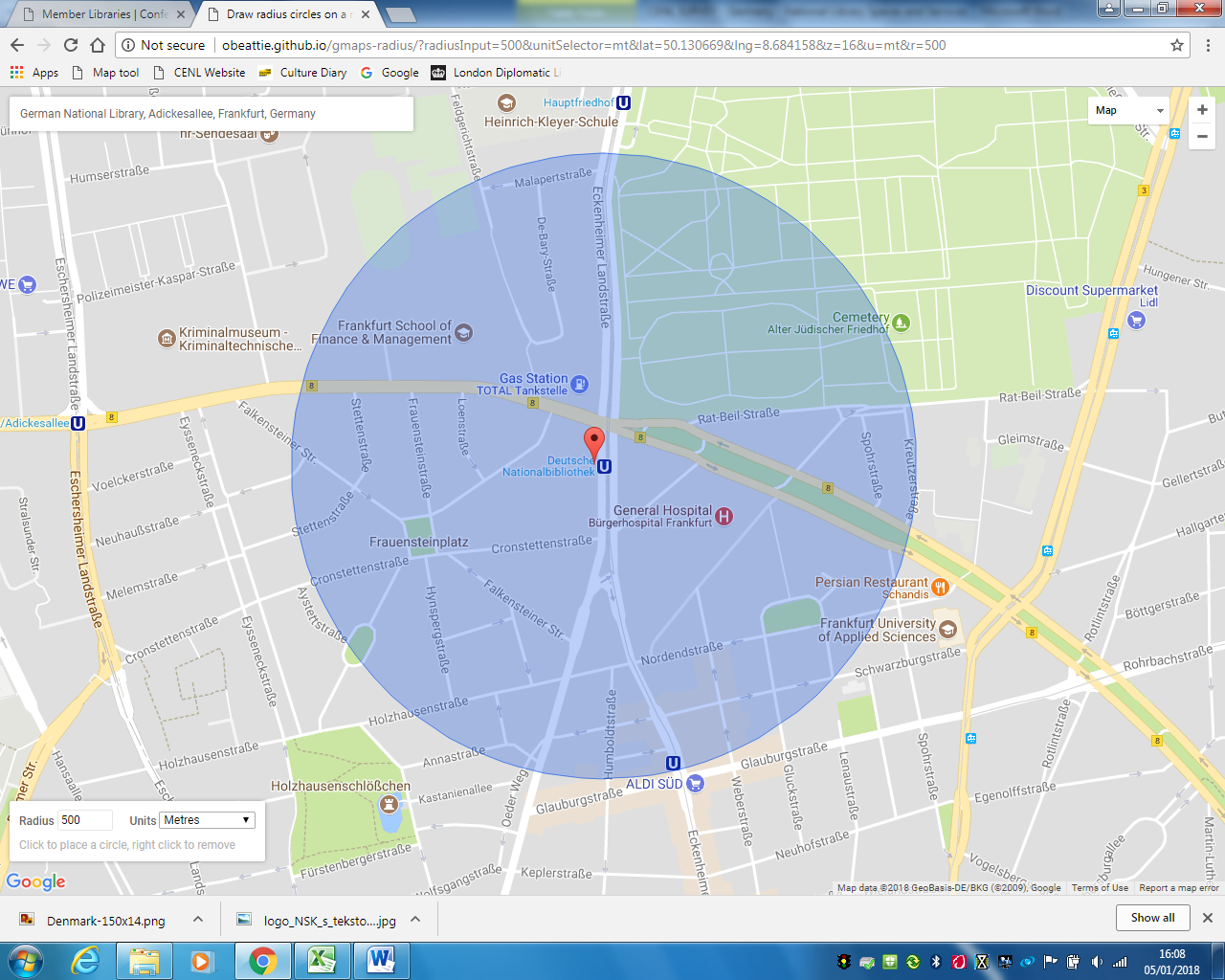 This is only the map of the Frankfurt site. Please add the map of the Leipzig site (address: Deutscher Platz 1). We do not have the tool to create a Google maps radius screenshot.Please provide details of major governmental, cultural or significant institutions within this vicinity (within a 500 m radius).The Leipzig location is close to the former fair ground (Alte Messe). The Max-Planck-Institute for Evolutionary Anthropology and the German Centre for Integrative Biodiversity are opposite the library.The Frankfurt location is in the north of the city centre and in its 500 m vicinity the Frankfurt School of Finance and Management, the Hessian Broadcasting Corporation and the Frankfurt University of Applied Sciences can be found.Please describe all the transport options for reaching each of your library buildings open to researchers and the public.By tram or subway, by bus, by car (car park with costs available in Frankfurt), by bike, on foot.Chapter IV: Reading Rooms, collections and other interior library spacesWhat is the total number of seats in all your reading rooms across all sites?855What is the total square meterage of all your reading rooms across all sites?Frankfurt site:	3,200 m2Leipzig site:	2,779.21 m²Please list your reading rooms (type, large, by collection) and individual capacityDo users register to use your Reading Rooms? If so, how?Daily, monthly, annual passesDo users pay to use your Reading Rooms? If so, how much?Day pass: 6 EUR, monthly pass: 18 EUR, annual pass: 42 EURHow are your collections accessed within the Reading Rooms? Is collection material open access or called to order? Please describe.Access is mixed: Reference Library in the reading rooms (in total: 85.000 media), all other material: called to order. 
In all reading rooms the reading room computers provide access to the catalogue (available only in German), the full texts of the online resources (such as e-books, music files and digitised content), the e-paper collection and to the Electronic Reference Library (EHB). Electronic publications (CD-ROMs, audio CDs, DVDs etc.) can be accessed on specially designated computers.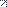 What is the average number of visits per day to your Reading Rooms?Opening days (2017): 297Total of readers (2017): 180,283Average per day: 641What is the average number of visits per day to your library?Opening days (2017): 297Total of readers (180,283) + guests of guided tours (7,574) + guests of events (12,745)Average per day: 675 persons
Chapter V: StaffingWhat is the number of staff employed by the library in total ?2017: 634What is the number of staff employed by the library in FTE ?2017: AnswerName of national library in full (in your own language and in anglicised form):Deutsche Nationalbibliothek German National LibraryName of Director General with official title:Director General Dr Elisabeth NiggemannMain library address:Adickesallee 1
60322 Frankfurt am Main
GermanyCurrent logo as a .jpg: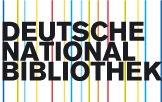 Contact name, email and telephone for this survey:Britta Wolderingb.woldering@dnb.de+49 – 69 – 1525 1541XXXNational LibraryUniversity LibraryPublic LibraryResearch Library / Research CentreNational ArchivesLegal deposit centrePreservation centreMuseumOtherXXXXReading RoomsLoungeExhibition spaceConference CentreConservation StudioGalleryConcert HallCafé / RestaurantCommercial space / shopOtherM2M2M2M2M2M2M2M2M2M2Reading RoomsLoungeExhibition spaceConference CentreConservation StudioGalleryConcert HallCafé / RestaurantCommercial space / shopOtherYear (first) library building  opened1914–1916Architect of (first) library buildingOskar PuschAny additional information. Eg length of build/cost of build/reason for buildThe impressive facade is 160 m long and faces the "Deutscher Platz" (German Plaza). The building was opened on October 19, 1916, one day after the Monument to the Battle of the Nations. The site of the library had been donated by the city of Leipzig, while Friedrich August III, King of Saxony provided the funds for the building. On the facade, the portraits of Otto von Bismarck, Johann Wolfgang von Goethe and Johannes Gutenberg are displayed. Statues represent Technology, Justice, Philosophy, Medicine etc. The central reading room contains a picture by Ludwig von Hofmann, depicting Arcadia in Art Nouveau-style. The staircase displays a mural showing the founders of the German library. First extension1934-1936 (east: stacks, small reading room); Oskar PuschSecond extension1959-1963 (north-west: stacks for 1 mio books, reading room, office space, space for the German Museum of Books and Writing); Oskar PuschThird extension1976-1982 (book tower: stacks for 5 mio books); Dieter SeidlitzFourth extension2002-2011 (exhibition space for the German Museum of Books and Writing; two reading rooms, stacks, office space); Gabriele Glöckler; 59,125,000 EuroReading Room NameCollection typeIndividual room seat capacityIndividual room square metresLeipzig siteThe reference library of the Leipzig site reading rooms contains roughly 57.600 volumes of general and specialist reference works each related to the theme of the reading room.550467 reading places67 computer workplaces14 workplaces for microforms2 workplaces for the blind and visually impaired2,779.21 m²Humanities Reading Room  (LSG)booksreference library: 16,000 volumes 176552.98 m²Science Reading Room  (LSN)booksreference library: 7,000 volumes 99273.37 m²Technology Reading Room (LST)booksreference library: 4,000 volumes73258.35 m²Multimedia-/periodicals' reading room (MZLS)periodicals, audiovisual media, microforms, electronic publications, online resourcesAll of these publications (CD-ROMs, audio CDs, DVDs, microfilms, e-books, e-paper etc.) can be used on specially designated computers and readers.reference library: 1,900 periodicals from all academic fields and some national and international newspapers in printed form92368 m²Music Reading Room books, periodicals, music, music files reference library: 3,700 volumes and 30 periodicals18421.60 m²  on two levelsMuseum Reading Room books, periodicals, manuscripts, old prints, objects, archive materialsreference library:1,200 volumes and 30 periodicals33301.25 m²Reading Room of the Anne-Frank-Shoah Library contains:Anne-Frank-Shoah-LibrarySozialisticaLibrary of the German National Assembly 1848/49 (Reichsbibliothek)Poster collection   Exile collectionreference library:23,200 volumes  53304.29 m²Map Collection Reading Room maps, plans, booksreference library:600 volumes 6299.37 m²Frankfurt siteIn all reading rooms the reading room computers provide access to the catalogue (available only in German), the full texts of the online resources (such as e-books, music files and digitised content), the e-paper collection and to the Electronic Reference Library (EHB). Electronic publications (CD-ROMs, audio CDs, DVDs etc.) can be accessed on specially designated computers.Main reading room (HLS)The reference library of the Main Reading Room contains roughly 21,000 volumes of general and specialist reference works covering all fields of knowledge2,100 m²Multimedia reading room (MLS)The reference library of the Multimedia Reading Room contains a selection of printed works on topics such as the Internet, multimedia and different types of application software.Gramophone records, audio cassettes, slides etc. from the archives of the German National Library can be used in the mediatheque. The range of services also includes a workplace for the blind and visually impaired.680 m² + 71 m² Multimedia LabSerials reading room (ZLS)Issues from the 6 most recent years of roughly 900 serials from all academic fields are available for use in the open access holdings of the Serials Reading Room.The range is supplemented by a selection of major national and international newspapers in printed form (from the current and the last month).740 m²Reading Room of the Deutsches Exil-ArchivManuscripts, letters, books, objects, …45 m²